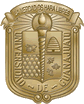 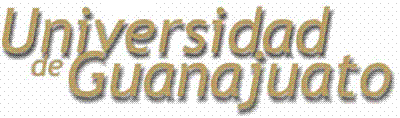 (LUGAR Y FECHA DE REDACCIÓN DE LA SOLICITUD)(NOMBRE DEL COORDINADOR)Coordinador de la Licenciatura en (NOMBRE DE LA LICENCIATURA)Por medio del presente, me permito solicitarle me sea autorizado inscribirme a la UDA (NOMBRE Y CLAVE DE LA UDA) en el grupo (NOMBRE DEL GRUPO), impartido por el profesor (NOMBRE DEL PROFESOR) dentro del programa de (NOMBRE DEL PROGRAMA EDUCATIVO). Mi interés por cursar la UDA en un programa educativo distinto a aquel en que estoy inscrito se debe a (DESCRIBIR LOS MOTIVOS PARA SOLICITAR LA INCORPORACIÓN AL GRUPO DE OTRO PROGRAMA DE LA DCNE). Quedo enterado que la aprobación de la presente solicitud está sujeta a la autorización por parte del profesor que imparte la UDA, así como del Coordinador del Programa Educativo al que pertenece el programa y del Coordinador del Programa Educativo en el que estoy inscrito, en términos de la compatibilidad de contenidos. ATENTAMENTE (FIRMA DEL SOLICITANTE) (NOMBRE DEL SOLICITANTE)(NUA DEL SOLICITANTE)ESTUDIANTE DEL PROGRAMA DE (NOMBRE DEL PROGRAMA)(CORREO ELECTRÓNICO DEL SOLICITANTE)